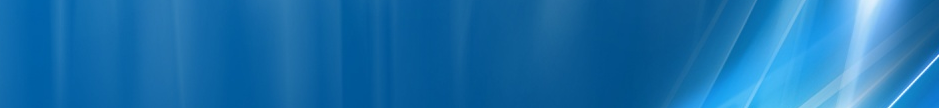 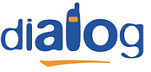 Inca un microcell din faza D3M, lansat pe 29 iulie 1999, si insalat pe coltul unei cladirii din intersectia strazii Mihai Eminsecu cu strada Polona.HW equipmentBTS Alcatel M5M		| 2 TRXSW configurationExact peste strada (marea cladire Grupama), pe Polona, ai nou noutul si camuflatul (Kathrein tubulare, ca pe Mariott) site macro BI_513 Polona... care a fost bagat în LAC 170 !!! Asa ca sunt probleme clare de LU-uri inutile, mai ales ca acel site macro se prinde în toata zona (si pe la micro 3058 BOB în prindeam, era singuru' din LAC 170), plus ca tot restul zonei / micros si catre Sud (urmatoarele 2 micro) sunt tot în LAC 100, însa telefonul prefera sa stea pe site-ul macro... deci în LAC 170 !Repet, e complet cretin, problema fiind foarte sesizabila în zona ! Macar pe acesta celula (nu este si cazul celorlartelor 2 micro-uri din zona, dar e adevarat ca alea sunt putin mai departe de site-ul macro) au urcat RAM-ul la -109 dBm (pentru a elimina orice defavorizare fata de stratul macrocelular) iar CRH-ul a fost crescut de la 8 la 10 (cam putin, puteau sa-l urce si mai sus)... însa tot nu pare sa fie suficient (sunt doar 50m distanta între cele 2 site-uri, iar cel macro este în mod logic mult mai puternic) !BCCHLACCIDTRXDiverseDiverse12310081912No FH|   72 / 123EDGERAM -109 dBmBA_List 64 / 66 / 67 / 69 / 70 / 71 / 74 / 76 / 77 / 79 / 81 / 84 / 87 / 88 / 89  |  581 / 585 / 589 / 595 / 599 / 603 / 609Nu exista nicio celula 1800MHz “asunsa” emisa de aiciRAR2Test 7EA   |   2Ter MB2Not BarredT321260BSIC 36PRP5DSF18MTMS-TXPWR-MAX-CCH5     |33 dBmBABS-AG-BLKS-RES3RAI103CNCCCH configuration0     |Not CombinedRAC2CRH10